PODALJŠANO BIVANJE DOMAUstvarjalne roke in prsti VODNI MLINPotrebuješ:- krajše in daljše palice- kamenje- nož (Previdno!)Postopek: Pri izdelavi mini vodnega mlina uporabimo nekaj kamenja kot sedišče (zložimo ga pod vodo) in dve palici v obliki črke Y (kateri fiksiramo pod vodo med kamenje). Med te dve palici postavimo daljšo palico, kamor pritrdimo "mlin" (za to lahko uporabimo štiri ali šest manjših deščic izdelanih iz vej ali samo malo bolj ploščate veje). Lahko jih zvežemo skupaj ali z nožem izdelamo utore.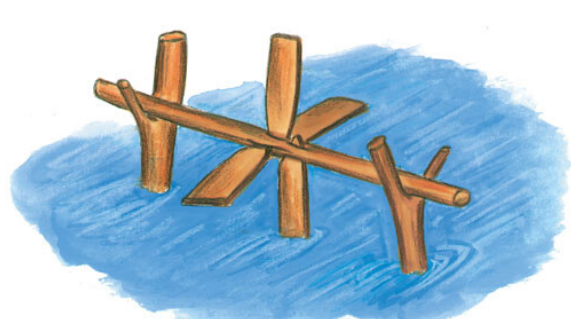 